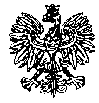 KOMENDA WOJEWÓDZKA POLICJIz siedzibą w RadomiuSekcja Zamówień Publicznych	ul. 11 Listopada 37/59, 26-600 Radomtel. 47 701 3103 		tel. 47 701 2007Radom, dnia 22.11.2022 r.L. dz. ZP – 2864/22 				Egz. PojedynczyRTJ. 95/22WYKONAWCYWYJAŚNIENIA I ZMIANA TREŚCI SWZ NR 1Dotyczy: postępowania o udzielenie zamówienia publicznego ogłoszonego na dostawy w trybie podstawowym, na podstawie art. 275 pkt 1 ustawy Pzp w przedmiocie zamówienia: Zakup i dostawa nieoznakowanego pojazdu typu KOMBIVAN – ilość 4szt. Nr sprawy 76/22	Zamawiający - Komenda Wojewódzka Policji z siedzibą w Radomiu w związku z zapytaniami, które wpłynęły od wykonawców dokonuje na podstawie art. 284 ust. 2 oraz art. 286 ust. 2 ustawy z dnia 11 września 2019r. – Prawo zamówień publicznych (Dz. U. z 2022 r., poz. 1710 z późn. zm.) wyjaśnień i zmiany treści SWZ w następującym zakresie:
Pytanie nr 1: Ogłoszenie zamówienia punkt 4.2.2 oraz 4.2.6 oraz SWZ punkt V / 2 mówi o samochodzie osobowym kategorii M1. Czy Zamawiający dopuszcza wpis w homologacji jako rodzaj samochodu "Ciężarowy" kategorii N1 jeśli samochód spełnia pozostałe wymogi SWZ?Odpowiedź nr 1: Zamawiający informuję, że dopuszcza wpis w homologacji jako rodzaj samochodu „Ciężarowy” kategorii N1 jeśli samochód spełnia pozostałe wymogi SWZ.W związku z powyższym Zamawiający: wycofuje załącznik nr 1 do SWZ i w jego miejsce wprowadza załącznik nr 1 do SWZ po zmianachwycofuje załącznik nr 3 do SWZ i w jego miejsce wprowadza załącznik nr 3 do SWZ po zmianach.Z poważaniemKierownikSekcji Zamówień PublicznychKWP zs. w Radomiu/-/ Justyna KowalskaWyk. egz. poj.Opr. Monika JędrysWyjaśnienia oraz zmianę treści SWZ opublikowano na stronie https://platformazakupowa.pl/pn/kwp_radom w dniu 22.11.2022 r.